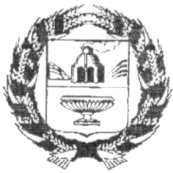 Собрание депутатов Яновского сельсовета Заринского района Алтайского краяРЕШЕНИЕ   ПРОЕКТс.ЯновоСтатья 1 Основные характеристики бюджета сельского поселения на 2022 год и на плановый период 2023 и 2024 годов1. Утвердить основные характеристики бюджета муниципального образования Яновский сельсовет Заринского района Алтайского края (далее – бюджет сельского поселения) на 2022 год:1) прогнозируемый общий объем доходов бюджета сельского поселения в сумме 3 640,8 тыс. рублей, в том числе объем межбюджетных трансфертов, получаемых из других бюджетов, в сумме 2 073,8 тыс. рублей;2) общий объем расходов бюджета сельского поселения в сумме 3 640,8 тыс. рублей;3) верхний  предел  муниципального  долга  по состоянию на 1 января 2023 года в  сумме 0,0 тыс. рублей, в том числе верхний предел долга по муниципальным гарантиям в сумме 0,0 тыс. рублей;4) дефицит бюджета сельского поселения в сумме 0,0 тыс. рублей.2. Утвердить основные характеристики бюджета сельского поселения на 2023 год и на 2024 год:1) прогнозируемый общий объем доходов бюджета сельского поселения на 2023 год  в  сумме 3 869,8 тыс.  рублей,  в  том  числе  объем трансфертов, получаемых из других бюджетов, в сумме 2 280,8 тыс. рублей и на 2024 год в сумме 3 965,3 тыс. рублей,  в  том  числе объем межбюджетных трансфертов, получаемых из других бюджетов, в сумме 2 349,3 тыс. рублей;2) общий  объем  расходов  бюджета  сельского поселения на 2023 год в сумме 3 869,8 тыс. рублей, в том числе условно утвержденные расходы в сумме 40,7 тыс. рублей  и 2024 год  в  сумме 3 965,3 тыс. рублей, в том числе условно утвержденные расходы в сумме 82,7 тыс. рублей;3) верхний предел муниципального  долга по состоянию на 1 января 2024 года в сумме 0,0 тыс. рублей, в том числе верхний предел долга по муниципальным  гарантиям  в сумме 0,0 тыс. рублей и верхний предел муниципального долга по состоянию на 1 января 2025 года в сумме 0,0 тыс. рублей, в том числе верхний предел долга по муниципальным гарантиям в сумме 0,0 тыс. рублей.4) дефицит бюджета сельского поселения на 2023 год в сумме 0,0 тыс. рублей и на 2024 год в сумме 0,0 тыс. рублей.3. Утвердить источники финансирования дефицита бюджета сельского поселения на 2022 год согласно приложению 1 к настоящему Решению и на плановый период 2023 и 2024 годов согласно приложению 2 к настоящему Решению.Статья 2. Бюджетные ассигнования бюджета сельского поселения на 2022 год и на плановый период 2023 и 2024 годов1. Утвердить:1) распределение бюджетных ассигнований по разделам и подразделам классификации расходов бюджета сельского поселения на 2022 год согласно приложению 3 к настоящему Решению;2) распределение бюджетных ассигнований по разделам и подразделам классификации расходов бюджета сельского поселения на 2023 и 2024 годы согласно приложению 4 к настоящему Решению;3) ведомственную структуру расходов бюджета сельского поселения на 2022  год согласно приложению 5 к настоящему Решению;4) ведомственную структуру расходов бюджета сельского поселения на 2023 и 2024 годы  согласно  приложению 6  к  настоящему Решению;5) распределение бюджетных ассигнований по разделам, подразделам, целевым статьям, группам (группам и подгруппам) видов расходов на 2022 год согласно приложению 7 к настоящему Решению;6) распределение бюджетных ассигнований по разделам, подразделам, целевым статьям, группам (группам и подгруппам) видов расходов на 2023 и 2024 годы  согласно  приложению 8  к  настоящему Решению.2. Утвердить общий объем бюджетных ассигнований, направляемых на исполнение публичных нормативных обязательств, на 2022 год в сумме 17,0 тыс. рублей, на 2023 год в сумме 17,0 тыс. рублей и на 2024 год в сумме 17,0 тыс. рублей.3. Утвердить объем бюджетных ассигнований резервного фонда администрации муниципального образования Яновский сельсовет на 2022 год в сумме 1,0 тыс. рублей, на 2023 год в сумме 1,0 тыс. рублей, на 2024 год в сумме 1,0 тыс. рублей.Статья 3. Межбюджетные трансферты1. Утвердить объем межбюджетных трансфертов, подлежащих перечислению в 2022 году в бюджет Заринского района  из бюджета муниципального образования Яновский сельсовет Заринского района Алтайского края, на решение вопросов местного значения в соответствии с заключенными соглашениями:1)  Полномочия по осуществлению внешнего муниципального финансового контроля в сумме 2,6 тыс. рублей;2. Утвердить объем межбюджетных трансфертов, подлежащих перечислению в 2023 году в бюджет Заринского района  из бюджета муниципального образования Яновский сельсовет Заринского района Алтайского края, на решение вопросов местного значения в соответствии с заключенными соглашениями:1)  Полномочия по осуществлению внешнего муниципального финансового контроля в сумме 2,6 тыс. рублей;3. Утвердить объем межбюджетных трансфертов, подлежащих перечислению в 2024 году в бюджет Заринского района  из бюджета муниципального образования Яновский сельсовет Заринского района Алтайского края, на решение вопросов местного значения в соответствии с заключенными соглашениями:1)  Полномочия по осуществлению внешнего муниципального финансового контроля в сумме 2,6 тыс. рублей;Статья 4. Особенности исполнения бюджета сельского поселения1.  Администрация Яновского сельсовета Заринского района Алтайского края вправе в ходе исполнения настоящего Решения без внесения изменений в настоящее Решение вносить изменения в сводную бюджетную роспись в соответствии с действующим бюджетным законодательством.2. Установить, что заключение и оплата ранее заключенных получателями средств бюджета сельского поселения контрактов, исполнение которых осуществляется за счет средств бюджета сельского поселения, производятся в пределах доведенных им лимитов бюджетных обязательств, если иное не установлено Бюджетным кодексом Российской Федерации, и с учетом принятых и неисполненных обязательств.3. Обязательства, вытекающие из контрактов (договоров), исполнение которых осуществляется за счет средств бюджета сельского поселения, и принятые к исполнению получателями средств бюджета сельского поселения сверх доведенных лимитов бюджетных обязательств, оплате не подлежат, за исключением случаев, установленных Бюджетным кодексом Российской Федерации.4. Рекомендовать органам местного самоуправления муниципального образования Яновский сельсовет Заринского района Алтайского края не принимать решений, приводящих к увеличению численности муниципальных служащих.Статья 5. Приведение решений и иных нормативных правовых актов муниципального образования Яновский сельсовет Заринского района Алтайского края в соответствие с настоящим РешениемРешения и иные нормативные правовые акты муниципального образования Яновский сельсовет Заринского района Алтайского края подлежат приведению в соответствие с настоящим Решением не позднее трех месяцев со дня вступления в силу настоящего Решения.Настоящее Решение вступает в силу с 1 января 2022 года.с.Яново23.12.2021 года№Источники финансирования дефицита бюджета сельского поселения на 2022 годИсточники финансирования дефицита бюджета сельского поселения на плановый период 2023 и 2024 годовРаспределение бюджетных ассигнований по разделам и подразделам классификации расходов бюджета сельского поселения на 2022  годРаспределение бюджетных ассигнований по разделам и подразделам классификации расходов бюджета сельского поселения на 2023 и 2024 годыВедомственная структура расходов бюджета сельского поселения на 2022 годВедомственная структура расходов бюджета сельского поселения на 2023 и 2024 годыРаспределение бюджетных ассигнований по разделам, подразделам, целевым статьям, группам (группам и подгруппам) видов расходов на 2022 годРаспределение бюджетных ассигнований по разделам, подразделам, целевым статьям, группам (группам и подгруппам) видов расходов на 2023 и 2024 годыот 23.12.2021№ __О бюджете муниципального образования Яновский сельсовет Заринского района Алтайского края на 2022 год и на плановый период 2023 и 2024 годовИсполняющий полномочияглавы сельсовета                                                                                     Н.Б. ЛавриноваПРИЛОЖЕНИЕ 1к решению«О бюджете муниципального образования Яновский сельсовет Заринского района Алтайского края на 2022 год и на плановый период 2023 и 2024 годов»КодИсточники финансирования дефицита бюджетаСумма, тыс. рублей01050000000000000Изменение остатков средств на счетах по учету средств бюджетов0,0ПРИЛОЖЕНИЕ 2к решению«О бюджете муниципального образования Яновский сельсовет Заринского района Алтайского края на 2022 год и на плановый период 2023 и 2024 годов»КодИсточники финансирования дефицита бюджетаСумма на 2023 год, тыс. рублейСумма на 2024 год, тыс. рублей01050000000000000Изменение остатков средств на счетах по учету средств бюджетов0,00,0ПРИЛОЖЕНИЕ 3к решению«О бюджете муниципального образования Яновский сельсовет Заринского района Алтайского края на 2022 год и на плановый период 2023 и 2024 годов»НаименованиеРз/ПрСумма, тыс. рублей123ОБЩЕГОСУДАРСТВЕННЫЕ ВОПРОСЫ01 00930,3Функционирование высшего должностного лица субъекта Российской Федерации и муниципального образования01 02292,7Функционирование Правительства Российской Федерации, высших исполнительных органов государственной власти субъектов Российской Федерации, местных администраций01 04284,7Резервные фонды01 111,0Другие общегосударственные вопросы01 13351,9НАЦИОНАЛЬНАЯ ОБОРОНА02 00100,3Мобилизационная и вневойсковая подготовка02 03100,3НАЦИОНАЛЬНАЯ БЕЗОПАСНОСТЬ И ПРАВООХРАНИТЕЛЬНАЯ ДЕЯТЕЛЬНОСТЬ03 005,0Защита населения и территории от чрезвычайных ситуаций природного и техногенного характера, пожарная безопасность03 105,0НАЦИОНАЛЬНАЯ ЭКОНОМИКА04 00713,0Дорожное хозяйство (дорожные фонды)04 09713,0ЖИЛИЩНО-КОММУНАЛЬНОЕ ХОЗЯЙСТВО05 00695,8Коммунальное хозяйство05 02691,8Благоустройство05 034,0КУЛЬТУРА, КИНЕМАТОГРАФИЯ08 001 174,4Культура08 01382,1Другие вопросы в области культуры, кинематографии08 04792,3СОЦИАЛЬНАЯ ПОЛИТИКА10 0017,0Пенсионное обеспечение10 0117,0ФИЗИЧЕСКАЯ КУЛЬТУРА И СПОРТ11 005,0Массовый спорт11 025,0Итого расходов3 640,8ПРИЛОЖЕНИЕ 4к решению«О бюджете муниципального образования Яновский сельсовет Заринского района Алтайского края на 2022 год и на плановый период 2023 и 2024 годов»НаименованиеРз/ПрСумма на 2023 год, тыс. рублейСумма на 2024 год, тыс. рублей1234ОБЩЕГОСУДАРСТВЕННЫЕ ВОПРОСЫ01 00938,9947,8Функционирование высшего должностного лица субъекта Российской Федерации и муниципального образования01 02292,7292,7Функционирование Правительства Российской Федерации, высших исполнительных органов государственной власти субъектов Российской Федерации, местных администраций01 04286,8288,9Резервные фонды01 111,01,0Другие общегосударственные вопросы01 13358,4365,2НАЦИОНАЛЬНАЯ ОБОРОНА02 00102,4104,6Мобилизационная и вневойсковая подготовка02 03102,4104,6НАЦИОНАЛЬНАЯ БЕЗОПАСНОСТЬ И ПРАВООХРАНИТЕЛЬНАЯ ДЕЯТЕЛЬНОСТЬ03 003,03,0Защита населения и территории от чрезвычайных ситуаций природного и техногенного характера, пожарная безопасность03 103,03,0НАЦИОНАЛЬНАЯ ЭКОНОМИКА04 00740,0747,0Дорожное хозяйство (дорожные фонды)04 09740,0747,0ЖИЛИЩНО-КОММУНАЛЬНОЕ ХОЗЯЙСТВО05 00712,0732,9Коммунальное хозяйство05 02708,0728,9Благоустройство05 034,04,0КУЛЬТУРА, КИНЕМАТОГРАФИЯ08 001 310,81 325,3Культура08 01518,5533,0Другие вопросы в области культуры, кинематографии08 04792,3792,3СОЦИАЛЬНАЯ ПОЛИТИКА10 0017,017,0Пенсионное обеспечение10 0117,017,0ФИЗИЧЕСКАЯ КУЛЬТУРА И СПОРТ11 005,05,0Массовый спорт11 025,05,0Условно утвержденные расходы40,782,7Итого расходов3 869,83 965,3ПРИЛОЖЕНИЕ 5к решению«О бюджете муниципального образования Яновский сельсовет Заринского района Алтайского края на 2022 год и на плановый период 2023 и 2024 годов»НаименованиеКодРз/ПрЦСРВрСумма, тыс. рублей123456Администрация Яновского сельсовета Заринского района Алтайского края3033 640,8ОБЩЕГОСУДАРСТВЕННЫЕ ВОПРОСЫ30301 00930,3Функционирование высшего должностного лица субъекта Российской Федерации и муниципального образования30301 02292,7Руководство и управление в сфере установленных функций органов государственной власти субъектов Российской Федерации и органов местного самоуправления30301 020100000000292,7Расходы на обеспечение деятельности органов местного самоуправления30301 020120000000292,7Глава муниципального образования30301 020120010120292,7Расходы на выплаты персоналу в целях обеспечения выполнения функций государственными (муниципальными) органами, казенными учреждениями, органами управления государственными внебюджетными фондами30301 020120010120100292,7Функционирование Правительства Российской Федерации, высших исполнительных органов государственной власти субъектов Российской Федерации, местных администраций30301 04284,7Руководство и управление в сфере установленных функций органов государственной власти субъектов Российской Федерации и органов местного самоуправления30301 040100000000244,7Расходы на обеспечение деятельности органов местного самоуправления30301 040120000000244,7Центральный аппарат органов местного самоуправления30301 040120010110244,7Расходы на выплаты персоналу в целях обеспечения выполнения функций государственными (муниципальными) органами, казенными учреждениями, органами управления государственными внебюджетными фондами30301 040120010110100212,9Закупка товаров, работ и услуг для обеспечения государственных (муниципальных) нужд30301 04012001011020029,8Уплата налогов, сборов и иных платежей30301 0401200101108502,0Иные вопросы в области жилищно-коммунального хозяйства30301 04920000000040,0Иные расходы в области жилищно-коммунального хозяйства30301 04929000000040,0Расходы на обеспечение расчетов за топливно-энергетические ресурсы, потребляемые муниципальными учреждениями30301 0492900S119040,0Закупка товаров, работ и услуг для обеспечения государственных (муниципальных) нужд30301 0492900S119020040,0Резервные фонды30301 111,0Иные расходы органов государственной власти Российской Федерации и органов местного самоуправления30301 1199000000001,0Резервные фонды30301 1199100000001,0Резервные фонды местных администраций30301 1199100141001,0Резервные средства30301 1199100141008701,0Другие общегосударственные вопросы30301 13351,9Межбюджетные трансферты общего характера бюджетам субъектов Российской Федерации и муниципальных образований30301 1398000000002,6Иные межбюджетные трансферты общего характера30301 1398500000002,6Межбюджетные трансферты бюджетам муниципальных районов из бюджетов поселений и межбюджетные трансферты бюджетам поселений из бюджетов муниципальных районов на осуществление части полномочий по решению вопросов местного значения в соответствии с заключенными соглашениями30301 1398500605102,6Иные межбюджетные трансферты30301 1398500605105402,6Иные расходы органов государственной власти субъектов Российской Федерации и органов местного самоуправления30301 139900000000349,3Расходы на выполнение других обязательств государства30301 139990000000349,3Прочие выплаты по обязательствам государства30301 139990014710349,3Расходы на выплаты персоналу в целях обеспечения выполнения функций государственными (муниципальными) органами, казенными учреждениями, органами управления государственными внебюджетными фондами30301 139990014710100124,8Закупка товаров, работ и услуг для обеспечения государственных (муниципальных) нужд30301 139990014710200219,5Уплата налогов, сборов и иных платежей30301 1399900147108505,0НАЦИОНАЛЬНАЯ ОБОРОНА30302 00100,3Мобилизационная и вневойсковая подготовка30302 03100,3Руководство и управление в сфере установленных функций органов государственной власти субъектов Российской Федерации и органов местного самоуправления30302 030100000000100,3Руководство и управление в сфере установленных функций30302 030140000000100,3Осуществление первичного воинского учета органами местного самоуправления поселений, муниципальных и городских округов30302 030140051180100,3Расходы на выплаты персоналу в целях обеспечения выполнения функций государственными (муниципальными) органами, казенными учреждениями, органами управления государственными внебюджетными фондами30302 030140051180100100,0Закупка товаров, работ и услуг для обеспечения государственных (муниципальных) нужд30302 0301400511802000,3НАЦИОНАЛЬНАЯ БЕЗОПАСНОСТЬ И ПРАВООХРАНИТЕЛЬНАЯ ДЕЯТЕЛЬНОСТЬ30303 005,0Защита населения и территории от чрезвычайных ситуаций природного и техногенного характера, пожарная безопасность30303 105,0Предупреждение и ликвидация чрезвычайных ситуаций и последствий стихийных бедствий30303 1094000000003,0Финансирование иных мероприятий по предупреждению и ликвидации чрезвычайных ситуаций и последствий стихийных бедствий30303 1094200000003,0Расходы на финансовое обеспечение мероприятий, связанных с ликвидацией последствий чрезвычайных ситуаций и стихийных бедствий30303 1094200120103,0Закупка товаров, работ и услуг для обеспечения государственных (муниципальных) нужд30303 1094200120102003,0Иные расходы органов государственной власти субъектов Российской Федерации и органов местного самоуправления30303 1099000000002,0Расходы на выполнение других обязательств государства30303 1099900000002,0Прочие выплаты по обязательствам государства30303 1099900147102,0Закупка товаров, работ и услуг для обеспечения государственных (муниципальных) нужд30303 1099900147102002,0НАЦИОНАЛЬНАЯ ЭКОНОМИКА30304 00713,0Дорожное хозяйство (дорожные фонды)30304 09713,0Иные вопросы в области национальной экономике30304 099100000000713,0Мероприятия в сфере транспорта и дорожного хозяйства30304 099120000000713,0Содержание, ремонт, реконструкция и строительство автомобильных дорог, являющихся муниципальной собственностью30304 099120067270713,0Закупка товаров, работ и услуг для обеспечения государственных (муниципальных) нужд30304 099120067270200713,0ЖИЛИЩНО-КОММУНАЛЬНОЕ ХОЗЯЙСТВО30305 00695,8Коммунальное хозяйство30305 02691,8Муниципальная целевая программа энергосбережения на территории администрации Яновского сельсовета Заринского района Алтайского края на 2018-2022г.г.30305 0219000000001,0Расходы на реализации мероприятий муниципальной программы30305 0219000609901,0Закупка товаров, работ и услуг для обеспечения государственных (муниципальных) нужд30305 0219000609902001,0Иные вопросы в области жилищно-коммунального хозяйства30305 029200000000690,8Иные расходы в области жилищно-коммунального хозяйства30305 029290000000690,8Мероприятия в области коммунального хозяйства30305 029290018030690,8Закупка товаров, работ и услуг для обеспечения государственных (муниципальных) нужд30305 029290018030200677,8Уплата налогов, сборов и иных платежей30305 02929001803085013,0Благоустройство30305 034,0Иные вопросы в области жилищно-коммунального хозяйства30305 0392000000004,0Иные расходы в области жилищно-коммунального хозяйства30305 0392900000004,0Организация и содержание мест захоронения30305 0392900180701,0Закупка товаров, работ и услуг для обеспечения государственных (муниципальных) нужд30305 0392900180702001,0Прочие мероприятия по благоустройству муниципальных образований30305 0392900180803,0Закупка товаров, работ и услуг для обеспечения государственных (муниципальных) нужд30305 0392900180802003,0КУЛЬТУРА, КИНЕМАТОГРАФИЯ30308 001 174,4Культура30308 01382,1Иные вопросы в области жилищно-коммунального хозяйства30308 019200000000176,2Иные расходы в области жилищно-коммунального хозяйства30308 019290000000176,2Расходы на обеспечение расчетов за топливно-энергетические ресурсы, потребляемые муниципальными учреждениями30308 0192900S1190176,2Закупка товаров, работ и услуг для обеспечения государственных (муниципальных) нужд30308 0192900S1190200176,2Иные расходы органов государственной власти субъектов Российской Федерации и органов местного самоуправления30308 019900000000205,9Расходы на выполнение других обязательств государства30308 019990000000205,9Прочие выплаты по обязательствам государства30308 019990014710205,9Закупка товаров, работ и услуг для обеспечения государственных (муниципальных) нужд30308 019990014710200167,9Уплата налогов, сборов и иных платежей30308 01999001471085038,0Другие вопросы в области культуры, кинематографии30308 04792,3Иные вопросы в отраслях социальной сферы30308 0490000000002,0Иные вопросы в сфере культуры и средств массовой информации30308 0490200000002,0Мероприятия в сфере культуры и кинематографии30308 0490200165102,0Закупка товаров, работ и услуг для обеспечения государственных (муниципальных) нужд30308 0490200165102002,0Иные расходы органов государственной власти субъектов Российской Федерации и органов местного самоуправления30308 049900000000790,3Расходы на выполнение других обязательств государства30308 049990000000790,3Прочие выплаты по обязательствам государства30308 049990014710790,3Расходы на выплаты персоналу в целях обеспечения выполнения функций государственными (муниципальными) органами, казенными учреждениями, органами управления государственными внебюджетными фондами30308 049990014710100790,3СОЦИАЛЬНАЯ ПОЛИТИКА30310 0017,0Пенсионное обеспечение30310 0117,0Иные вопросы в отраслях социальной сферы30310 01900000000017,0Иные вопросы в сфере социальной политики30310 01904000000017,0Доплаты к пенсиям30310 01904001627017,0Социальное обеспечение и иные выплаты населению30310 01904001627030017,0ФИЗИЧЕСКАЯ КУЛЬТУРА И СПОРТ30311 005,0Массовый спорт30311 025,0Иные вопросы в отраслях социальной сферы30311 0290000000005,0Иные вопросы в сфере здравоохранения, физической культуры и спорта30311 0290300000005,0Мероприятия в области здравоохранения, спорта и физической культуры, туризма30311 0290300166705,0Расходы на выплаты персоналу в целях обеспечения выполнения функций государственными (муниципальными) органами, казенными учреждениями, органами управления государственными внебюджетными фондами30311 0290300166701005,0ПРИЛОЖЕНИЕ 6к решению«О бюджете муниципального образования Яновский сельсовет Заринского района Алтайского края на 2022 год и на плановый период 2023 и 2024 годов»НаименованиеКодРз/ПрЦСРВрСумма на 2023 год, тыс. рублейСумма на 2024 год, тыс. рублей1234567Администрация Яновского сельсовета Заринского района Алтайского края3033 869,83 965,3ОБЩЕГОСУДАРСТВЕННЫЕ ВОПРОСЫ30301 00938,9947,8Функционирование высшего должностного лица субъекта Российской Федерации и муниципального образования30301 02292,7292,7Руководство и управление в сфере установленных функций органов государственной власти субъектов Российской Федерации и органов местного самоуправления30301 020100000000292,7292,7Расходы на обеспечение деятельности органов местного самоуправления30301 020120000000292,7292,7Глава муниципального образования30301 020120010120292,7292,7Расходы на выплаты персоналу в целях обеспечения выполнения функций государственными (муниципальными) органами, казенными учреждениями, органами управления государственными внебюджетными фондами30301 020120010120100292,7292,7Функционирование Правительства Российской Федерации, высших исполнительных органов государственной власти субъектов Российской Федерации, местных администраций30301 04286,8288,9Руководство и управление в сфере установленных функций органов государственной власти субъектов Российской Федерации и органов местного самоуправления30301 040100000000245,6246,5Расходы на обеспечение деятельности органов местного самоуправления30301 040120000000245,6246,5Центральный аппарат органов местного самоуправления30301 040120010110245,6246,5Расходы на выплаты персоналу в целях обеспечения выполнения функций государственными (муниципальными) органами, казенными учреждениями, органами управления государственными внебюджетными фондами30301 040120010110100212,9212,9Закупка товаров, работ и услуг для обеспечения государственных (муниципальных) нужд30301 04012001011020030,731,6Уплата налогов, сборов и иных платежей30301 0401200101108502,02,0Иные вопросы в области жилищно-коммунального хозяйства30301 04920000000041,242,4Иные расходы в области жилищно-коммунального хозяйства30301 04929000000041,242,4Расходы на обеспечение расчетов за топливно-энергетические ресурсы, потребляемые муниципальными учреждениями30301 0492900S119041,442,4Закупка товаров, работ и услуг для обеспечения государственных (муниципальных) нужд30301 0492900S119020041,242,4Резервные фонды30301 111,01,0Иные расходы органов государственной власти Российской Федерации и органов местного самоуправления30301 1199000000001,01,0Резервные фонды30301 1199100000001,01,0Резервные фонды местных администраций30301 1199100141001,01,0Резервные средства30301 1199100141008701,01,0Другие общегосударственные вопросы30301 13358,4365,2Межбюджетные трансферты общего характера бюджетам субъектов Российской Федерации и муниципальных образований30301 1398000000002,62,6Иные межбюджетные трансферты общего характера30301 1398500000002,62,6Межбюджетные трансферты бюджетам муниципальных районов из бюджетов поселений и межбюджетные трансферты бюджетам поселений из бюджетов муниципальных районов на осуществление части полномочий по решению вопросов местного значения в соответствии с заключенными соглашениями30301 1398500605102,62,6Иные межбюджетные трансферты30301 1398500605105402,62,6Иные расходы органов государственной власти субъектов Российской Федерации и органов местного самоуправления30301 139900000000355,8362,6Расходы на выполнение других обязательств государства30301 139990000000355,8362,6Прочие выплаты по обязательствам государства30301 139990014710355,8362,6Расходы на выплаты персоналу в целях обеспечения выполнения функций государственными (муниципальными) органами, казенными учреждениями, органами управления государственными внебюджетными фондами30301 139990014710100124,8124,8Закупка товаров, работ и услуг для обеспечения государственных (муниципальных) нужд30301 139990014710200226,0232,8Уплата налогов, сборов и иных платежей30301 1399900147108505,05,0НАЦИОНАЛЬНАЯ ОБОРОНА30302 00102,4104,6Мобилизационная и вневойсковая подготовка30302 03102,4104,6Руководство и управление в сфере установленных функций органов государственной власти субъектов Российской Федерации и органов местного самоуправления30302 030100000000102,4104,6Руководство и управление в сфере установленных функций30302 030140000000102,4104,6Осуществление первичного воинского учета органами местного самоуправления поселений, муниципальных и городских округов30302 030140051180102,4104,6Расходы на выплаты персоналу в целях обеспечения выполнения функций государственными (муниципальными) органами, казенными учреждениями, органами управления государственными внебюджетными фондами30302 030140051180100100,0100,0Закупка товаров, работ и услуг для обеспечения государственных (муниципальных) нужд30302 0301400511802002,44,6НАЦИОНАЛЬНАЯ БЕЗОПАСНОСТЬ И ПРАВООХРАНИТЕЛЬНАЯ ДЕЯТЕЛЬНОСТЬ30303 003,03,0Защита населения и территории от чрезвычайных ситуаций природного и техногенного характера, пожарная безопасность30303 103,03,0Предупреждение и ликвидация чрезвычайных ситуаций и последствий стихийных бедствий30303 1094000000001,01,0Финансирование иных мероприятий по предупреждению и ликвидации чрезвычайных ситуаций и последствий стихийных бедствий30303 1094200000001,01,0Расходы на финансовое обеспечение мероприятий, связанных с ликвидацией последствий чрезвычайных ситуаций и стихийных бедствий30303 1094200120101,01,0Закупка товаров, работ и услуг для обеспечения государственных (муниципальных) нужд30303 1094200120102001,01,0Иные расходы органов государственной власти субъектов Российской Федерации и органов местного самоуправления30303 1099000000002,02,0Расходы на выполнение других обязательств государства30303 1099900000002,02,0Прочие выплаты по обязательствам государства30303 1099900147102,02,0Закупка товаров, работ и услуг для обеспечения государственных (муниципальных) нужд30303 1099900147102002,02,0НАЦИОНАЛЬНАЯ ЭКОНОМИКА30304 00740,0747,0Дорожное хозяйство (дорожные фонды)30304 09740,0747,0Иные вопросы в области национальной экономике30304 099100000000740,0747,0Мероприятия в сфере транспорта и дорожного хозяйства30304 099120000000740,0747,0Содержание, ремонт, реконструкция и строительство автомобильных дорог, являющихся муниципальной собственностью30304 099120067270740,0747,0Закупка товаров, работ и услуг для обеспечения государственных (муниципальных) нужд30304 099120067270200740,0747,0ЖИЛИЩНО-КОММУНАЛЬНОЕ ХОЗЯЙСТВО30305 00712,0732,9Коммунальное хозяйство30305 02708,0728,9Иные вопросы в области жилищно-коммунального хозяйства30305 029200000000708,0728,9Иные расходы в области жилищно-коммунального хозяйства30305 029290000000708,0728,9Мероприятия в области коммунального хозяйства30305 029290018030708,0728,9Закупка товаров, работ и услуг для обеспечения государственных (муниципальных) нужд30305 029290018030200695,0715,9Уплата налогов, сборов и иных платежей30305 02929001803085013,013,0Благоустройство30305 034,04,0Иные вопросы в области жилищно-коммунального хозяйства30305 0392000000004,04,0Иные расходы в области жилищно-коммунального хозяйства30305 0392900000004,04,0Организация и содержание мест захоронения30305 0392900180701,01,0Закупка товаров, работ и услуг для обеспечения государственных (муниципальных) нужд30305 0392900180702001,01,0Прочие мероприятия по благоустройству муниципальных образований30305 0392900180803,03,0Закупка товаров, работ и услуг для обеспечения государственных (муниципальных) нужд30305 0392900180802003,03,0КУЛЬТУРА, КИНЕМАТОГРАФИЯ30308 001 310,81 325,3Культура30308 01518,5533,0Иные вопросы в области жилищно-коммунального хозяйства30308 019200000000181,5187,0Иные расходы в области жилищно-коммунального хозяйства30308 019290000000181,5187,0Расходы на обеспечение расчетов за топливно-энергетические ресурсы, потребляемые муниципальными учреждениями30308 0192900S1190181,5187,0Закупка товаров, работ и услуг для обеспечения государственных (муниципальных) нужд30308 0192900S1190200181,5187,0Иные расходы органов государственной власти субъектов Российской Федерации и органов местного самоуправления30308 019900000000337,0346,0Расходы на выполнение других обязательств государства30308 019990000000337,0346,0Прочие выплаты по обязательствам государства30308 019990014710337,0346,0Закупка товаров, работ и услуг для обеспечения государственных (муниципальных) нужд30308 019990014710200299,0308,0Уплата налогов, сборов и иных платежей30308 01999001471085038,038,0Другие вопросы в области культуры, кинематографии30308 04792,3792,3Иные вопросы в отраслях социальной сферы30308 0490000000002,02,0Иные вопросы в сфере культуры и средств массовой информации30308 0490200000002,02,0Мероприятия в сфере культуры и кинематографии30308 0490200165102,02,0Закупка товаров, работ и услуг для обеспечения государственных (муниципальных) нужд30308 0490200165102002,02,0Иные расходы органов государственной власти и субъектов Российской Федерации и органов местного самоуправления30308 049900000000790,3790,3Расходы на выполнение других обязательств государства30308 049990000000790,3790,3Прочие выплаты по обязательствам государства30308 049990014710790,3790,3Расходы на выплаты персоналу в целях обеспечения выполнения функций государственными (муниципальными) органами, казенными учреждениями, органами управления государственными внебюджетными фондами30308 049990014710100790,3790,3СОЦИАЛЬНАЯ ПОЛИТИКА30310 0017,017,0Пенсионное обеспечение30310 0117,017,0Иные вопросы в отраслях социальной сферы30310 01900000000017,017,0Иные вопросы в сфере социальной политики30310 01904000000017,017,0Доплаты к пенсиям30310 01904001627017,017,0Социальное обеспечение и иные выплаты населению30310 01904001627030017,017,0ФИЗИЧЕСКАЯ КУЛЬТУРА И СПОРТ30311 005,05,0Массовый спорт30311 025,05,0Иные вопросы в отраслях социальной сферы30311 0290000000005,05,0Иные вопросы в сфере здравоохранения, физической культуры и спорта30311 0290300000005,05,0Мероприятия в области здравоохранения, спорта и физической культуры, туризма30311 0290300166705,05,0Расходы на выплаты персоналу в целях обеспечения выполнения функций государственными (муниципальными) органами, казенными учреждениями, органами управления государственными внебюджетными фондами30311 0290300166701005,05,0Условно утвержденные расходы40,782,7ПРИЛОЖЕНИЕ 7к решению«О бюджете муниципального образования Яновский сельсовет Заринского района Алтайского края на 2022 год и на плановый период 2023 и 2024 годов»НаименованиеРз/ПрЦСРВрСумма, тыс. рублей12345ОБЩЕГОСУДАРСТВЕННЫЕ ВОПРОСЫ01 00930,3Функционирование высшего должностного лица субъекта Российской Федерации и муниципального образования01 02292,7Руководство и управление в сфере установленных функций органов государственной власти субъектов Российской Федерации и органов местного самоуправления01 020100000000292,7Расходы на обеспечение деятельности органов местного самоуправления01 020120000000292,7Глава муниципального образования01 020120010120292,7Расходы на выплаты персоналу в целях обеспечения выполнения функций государственными (муниципальными) органами, казенными учреждениями, органами управления государственными внебюджетными фондами01 020120010120100292,7Функционирование Правительства Российской Федерации, высших исполнительных органов государственной власти субъектов Российской Федерации, местных администраций01 04284,7Руководство и управление в сфере установленных функций органов государственной власти субъектов Российской Федерации и органов местного самоуправления01 040100000000244,7Расходы на обеспечение деятельности органов местного самоуправления01 040120000000244,7Центральный аппарат органов местного самоуправления01 040120010110244,7Расходы на выплаты персоналу в целях обеспечения выполнения функций государственными (муниципальными) органами, казенными учреждениями, органами управления государственными внебюджетными фондами01 040120010110100212,9Закупка товаров, работ и услуг для обеспечения государственных (муниципальных) нужд01 04012001011020029,8Уплата налогов, сборов и иных платежей01 0401200101108502,0Иные вопросы в области жилищно-коммунального хозяйства01 04920000000040,0Иные расходы в области жилищно-коммунального хозяйства01 04929000000040,0Расходы на обеспечение расчетов за топливно-энергетические ресурсы, потребляемые муниципальными учреждениями01 0492900S119040,0Закупка товаров, работ и услуг для обеспечения государственных (муниципальных) нужд01 0492900S119020040,0Резервные фонды01 111,0Иные расходы органов государственной власти Российской Федерации и органов местного самоуправления01 1199000000001,0Резервные фонды01 1199100000001,0Резервные фонды местных администраций01 1199100141001,0Резервные средства01 1199100141008701,0Другие общегосударственные вопросы01 13351,9Межбюджетные трансферты общего характера бюджетам субъектов Российской Федерации и муниципальных образований01 1398000000002,6Иные межбюджетные трансферты общего характера01 1398500000002,6Межбюджетные трансферты бюджетам муниципальных районов из бюджетов поселений и межбюджетные трансферты бюджетам поселений из бюджетов муниципальных районов на осуществление части полномочий по решению вопросов местного значения в соответствии с заключенными соглашениями01 1398500605102,6Иные межбюджетные трансферты01 1398500605105402,6Иные расходы органов государственной власти субъектов Российской Федерации и органов местного самоуправления01 139900000000349,3Расходы на выполнение других обязательств государства01 139990000000349,3Прочие выплаты по обязательствам государства01 139990014710349,3Расходы на выплаты персоналу в целях обеспечения выполнения функций государственными (муниципальными) органами, казенными учреждениями, органами управления государственными внебюджетными фондами01 139990014710100124,8Закупка товаров, работ и услуг для обеспечения государственных (муниципальных) нужд01 139990014710200219,5Уплата налогов, сборов и иных платежей01 1399900147108505,0НАЦИОНАЛЬНАЯ ОБОРОНА02 00100,3Мобилизационная и вневойсковая подготовка02 03100,3Руководство и управление в сфере установленных функций органов государственной власти субъектов Российской Федерации и органов местного самоуправления02 030100000000100,3Руководство и управление в сфере установленных функций02 030140000000100,3Осуществление первичного воинского учета органами местного самоуправления поселений, муниципальных и городских округов02 030140051180100,3Расходы на выплаты персоналу в целях обеспечения выполнения функций государственными (муниципальными) органами, казенными учреждениями, органами управления государственными внебюджетными фондами02 030140051180100100,0Закупка товаров, работ и услуг для обеспечения государственных (муниципальных) нужд02 0301400511802000,3НАЦИОНАЛЬНАЯ БЕЗОПАСНОСТЬ И ПРАВООХРАНИТЕЛЬНАЯ ДЕЯТЕЛЬНОСТЬ03 005,0Защита населения и территории от чрезвычайных ситуаций природного и техногенного характера, пожарная безопасность03 105,0Предупреждение и ликвидация чрезвычайных ситуаций и последствий стихийных бедствий03 1094000000003,0Финансирование иных мероприятий по предупреждению и ликвидации чрезвычайных ситуаций и последствий стихийных бедствий03 1094200000003,0Расходы на финансовое обеспечение мероприятий, связанных с ликвидацией последствий чрезвычайных ситуаций и стихийных бедствий03 1094200120103,0Закупка товаров, работ и услуг для обеспечения государственных (муниципальных) нужд03 1094200120102003,0Иные расходы органов государственной власти субъектов Российской Федерации и органов местного самоуправления03 1099000000002,0Расходы на выполнение других обязательств государства03 1099900000002,0Прочие выплаты по обязательствам государства03 1099900147102,0Закупка товаров, работ и услуг для обеспечения государственных (муниципальных) нужд03 1099900147102002,0НАЦИОНАЛЬНАЯ ЭКОНОМИКА04 00713,0Дорожное хозяйство (дорожные фонды)04 09713,0Иные вопросы в области национальной экономике04 099100000000713,0Мероприятия в сфере транспорта и дорожного хозяйства04 099120000000713,0Содержание, ремонт, реконструкция и строительство автомобильных дорог, являющихся муниципальной собственностью04 099120067270713,0Закупка товаров, работ и услуг для обеспечения государственных (муниципальных) нужд04 099120067270200713,0ЖИЛИЩНО-КОММУНАЛЬНОЕ ХОЗЯЙСТВО05 00695,8Коммунальное хозяйство05 02691,8Муниципальная целевая программа энергосбережения на территории администрации Яновского сельсовета Заринского района Алтайского края на 2018-2022г.г.05 0219000000001,0Расходы на реализации мероприятий муниципальной программы05 0219000609901,0Закупка товаров, работ и услуг для обеспечения государственных (муниципальных) нужд05 0219000609902001,0Иные вопросы в области жилищно-коммунального хозяйства05 029200000000690,8Иные расходы в области жилищно-коммунального хозяйства05 029290000000690,8Мероприятия в области коммунального хозяйства05 029290018030690,8Закупка товаров, работ и услуг для обеспечения государственных (муниципальных) нужд05 029290018030200677,8Уплата налогов, сборов и иных платежей05 02929001803085013,0Благоустройство05 034,0Иные вопросы в области жилищно-коммунального хозяйства05 0392000000004,0Иные расходы в области жилищно-коммунального хозяйства05 0392900000004,0Организация и содержание мест захоронения05 0392900180701,0Закупка товаров, работ и услуг для обеспечения государственных (муниципальных) нужд05 0392900180702001,0Прочие мероприятия по благоустройству муниципальных образований05 0392900180803,0Закупка товаров, работ и услуг для обеспечения государственных (муниципальных) нужд05 0392900180802003,0КУЛЬТУРА, КИНЕМАТОГРАФИЯ08 001 174,4Культура08 01382,1Иные вопросы в области жилищно-коммунального хозяйства08 019200000000176,2Иные расходы в области жилищно-коммунального хозяйства08 019290000000176,2Расходы на обеспечение расчетов за топливно-энергетические ресурсы, потребляемые муниципальными учреждениями08 0192900S1190176,2Закупка товаров, работ и услуг для обеспечения государственных (муниципальных) нужд08 0192900S1190200176,2Иные расходы органов государственной власти субъектов Российской Федерации и органов местного самоуправления08 019900000000205,9Расходы на выполнение других обязательств государства08 019990000000205,9Прочие выплаты по обязательствам государства08 019990014710205,9Закупка товаров, работ и услуг для обеспечения государственных (муниципальных) нужд08 019990014710200167,9Уплата налогов, сборов и иных платежей08 01999001471085038,0Другие вопросы в области культуры, кинематографии08 04792,3Иные вопросы в отраслях социальной сферы08 0490000000002,0Иные вопросы в сфере культуры и средств массовой информации08 0490200000002,0Мероприятия в сфере культуры и кинематографии08 0490200165102,0Закупка товаров, работ и услуг для обеспечения государственных (муниципальных) нужд08 0490200165102002,0Иные расходы органов государственной власти субъектов Российской Федерации и органов местного самоуправления08 049900000000790,3Расходы на выполнение других обязательств государства08 049990000000790,3Прочие выплаты по обязательствам государства08 049990014710790,3Расходы на выплаты персоналу в целях обеспечения выполнения функций государственными (муниципальными) органами, казенными учреждениями, органами управления государственными внебюджетными фондами08 049990014710100790,3СОЦИАЛЬНАЯ ПОЛИТИКА10 0017,0Пенсионное обеспечение10 0117,0Иные вопросы в отраслях социальной сферы10 01900000000017,0Иные вопросы в сфере социальной политики10 01904000000017,0Доплаты к пенсиям10 01904001627017,0Социальное обеспечение и иные выплаты населению10 01904001627030017,0ФИЗИЧЕСКАЯ КУЛЬТУРА И СПОРТ11 005,0Массовый спорт11 025,0Иные вопросы в отраслях социальной сферы11 0290000000005,0Иные вопросы в сфере здравоохранения, физической культуры и спорта11 0290300000005,0Мероприятия в области здравоохранения, спорта и физической культуры, туризма11 0290300166705,0Расходы на выплаты персоналу в целях обеспечения выполнения функций государственными (муниципальными) органами, казенными учреждениями, органами управления государственными внебюджетными фондами11 0290300166701005,0ПРИЛОЖЕНИЕ 8к решению«О бюджете муниципального образования Яновский сельсовет Заринского района Алтайского края на 2022 год и на плановый период 2023 и 2024 годов»НаименованиеРз/ПрЦСРВрСумма на 2023 год, тыс. рублейСумма на 2024 год, тыс. рублей123456ОБЩЕГОСУДАРСТВЕННЫЕ ВОПРОСЫ01 00938,9947,8Функционирование высшего должностного лица субъекта Российской Федерации и муниципального образования01 02292,7292,7Руководство и управление в сфере установленных функций органов государственной власти субъектов Российской Федерации и органов местного самоуправления01 020100000000292,7292,7Расходы на обеспечение деятельности органов местного самоуправления01 020120000000292,7292,7Глава муниципального образования01 020120010120292,7292,7Расходы на выплаты персоналу в целях обеспечения выполнения функций государственными (муниципальными) органами, казенными учреждениями, органами управления государственными внебюджетными фондами01 020120010120100292,7292,7Функционирование Правительства Российской Федерации, высших исполнительных органов государственной власти субъектов Российской Федерации, местных администраций01 04286,8288,9Руководство и управление в сфере установленных функций органов государственной власти субъектов Российской Федерации и органов местного самоуправления01 040100000000245,6246,5Расходы на обеспечение деятельности органов местного самоуправления01 040120000000245,6246,5Центральный аппарат органов местного самоуправления01 040120010110245,6246,5Расходы на выплаты персоналу в целях обеспечения выполнения функций государственными (муниципальными) органами, казенными учреждениями, органами управления государственными внебюджетными фондами01 040120010110100212,9212,9Закупка товаров, работ и услуг для обеспечения государственных (муниципальных) нужд01 04012001011020030,731,6Уплата налогов, сборов и иных платежей01 0401200101108502,02,0Иные вопросы в области жилищно-коммунального хозяйства01 04920000000041,242,4Иные расходы в области жилищно-коммунального хозяйства01 04929000000041,242,4Расходы на обеспечение расчетов за топливно-энергетические ресурсы, потребляемые муниципальными учреждениями01 0492900S119041,442,4Закупка товаров, работ и услуг для обеспечения государственных (муниципальных) нужд01 0492900S119020041,242,4Резервные фонды01 111,01,0Иные расходы органов государственной власти Российской Федерации и органов местного самоуправления01 1199000000001,01,0Резервные фонды01 1199100000001,01,0Резервные фонды местных администраций01 1199100141001,01,0Резервные средства01 1199100141008701,01,0Другие общегосударственные вопросы01 13358,4365,2Межбюджетные трансферты общего характера бюджетам субъектов Российской Федерации и муниципальных образований01 1398000000002,62,6Иные межбюджетные трансферты общего характера01 1398500000002,62,6Межбюджетные трансферты бюджетам муниципальных районов из бюджетов поселений и межбюджетные трансферты бюджетам поселений из бюджетов муниципальных районов на осуществление части полномочий по решению вопросов местного значения в соответствии с заключенными соглашениями01 1398500605102,62,6Иные межбюджетные трансферты01 1398500605105402,62,6Иные расходы органов государственной власти субъектов Российской Федерации и органов местного самоуправления01 139900000000355,8362,6Расходы на выполнение других обязательств государства01 139990000000355,8362,6Прочие выплаты по обязательствам государства01 139990014710355,8362,6Расходы на выплаты персоналу в целях обеспечения выполнения функций государственными (муниципальными) органами, казенными учреждениями, органами управления государственными внебюджетными фондами01 139990014710100124,8124,8Закупка товаров, работ и услуг для обеспечения государственных (муниципальных) нужд01 139990014710200226,0232,8Уплата налогов, сборов и иных платежей01 1399900147108505,05,0НАЦИОНАЛЬНАЯ ОБОРОНА02 00102,4104,6Мобилизационная и вневойсковая подготовка02 03102,4104,6Руководство и управление в сфере установленных функций органов государственной власти субъектов Российской Федерации и органов местного самоуправления02 030100000000102,4104,6Руководство и управление в сфере установленных функций02 030140000000102,4104,6Осуществление первичного воинского учета органами местного самоуправления поселений, муниципальных и городских округов02 030140051180102,4104,6Расходы на выплаты персоналу в целях обеспечения выполнения функций государственными (муниципальными) органами, казенными учреждениями, органами управления государственными внебюджетными фондами02 030140051180100100,0100,0Закупка товаров, работ и услуг для обеспечения государственных (муниципальных) нужд02 0301400511802002,44,6НАЦИОНАЛЬНАЯ БЕЗОПАСНОСТЬ И ПРАВООХРАНИТЕЛЬНАЯ ДЕЯТЕЛЬНОСТЬ03 003,03,0Защита населения и территории от чрезвычайных ситуаций природного и техногенного характера, пожарная безопасность03 103,03,0Предупреждение и ликвидация чрезвычайных ситуаций и последствий стихийных бедствий03 1094000000001,01,0Финансирование иных мероприятий по предупреждению и ликвидации чрезвычайных ситуаций и последствий стихийных бедствий03 1094200000001,01,0Расходы на финансовое обеспечение мероприятий, связанных с ликвидацией последствий чрезвычайных ситуаций и стихийных бедствий03 1094200120101,01,0Закупка товаров, работ и услуг для обеспечения государственных (муниципальных) нужд03 1094200120102001,01,0Иные расходы органов государственной власти субъектов Российской Федерации и органов местного самоуправления03 1099000000002,02,0Расходы на выполнение других обязательств государства03 1099900000002,02,0Прочие выплаты по обязательствам государства03 1099900147102,02,0Закупка товаров, работ и услуг для обеспечения государственных (муниципальных) нужд03 1099900147102002,02,0НАЦИОНАЛЬНАЯ ЭКОНОМИКА04 00740,0747,0Дорожное хозяйство (дорожные фонды)04 09740,0747,0Иные вопросы в области национальной экономике04 099100000000740,0747,0Мероприятия в сфере транспорта и дорожного хозяйства04 099120000000740,0747,0Содержание, ремонт, реконструкция и строительство автомобильных дорог, являющихся муниципальной собственностью04 099120067270740,0747,0Закупка товаров, работ и услуг для обеспечения государственных (муниципальных) нужд04 099120067270200740,0747,0ЖИЛИЩНО-КОММУНАЛЬНОЕ ХОЗЯЙСТВО05 00712,0732,9Коммунальное хозяйство05 02708,0728,9Иные вопросы в области жилищно-коммунального хозяйства05 029200000000708,0728,9Иные расходы в области жилищно-коммунального хозяйства05 029290000000708,0728,9Мероприятия в области коммунального хозяйства05 029290018030708,0728,9Закупка товаров, работ и услуг для обеспечения государственных (муниципальных) нужд05 029290018030200695,0715,9Уплата налогов, сборов и иных платежей05 02929001803085013,013,0Благоустройство05 034,04,0Иные вопросы в области жилищно-коммунального хозяйства05 0392000000004,04,0Иные расходы в области жилищно-коммунального хозяйства05 0392900000004,04,0Организация и содержание мест захоронения05 0392900180701,01,0Закупка товаров, работ и услуг для обеспечения государственных (муниципальных) нужд05 0392900180702001,01,0Прочие мероприятия по благоустройству муниципальных образований05 0392900180803,03,0Закупка товаров, работ и услуг для обеспечения государственных (муниципальных) нужд05 0392900180802003,03,0КУЛЬТУРА, КИНЕМАТОГРАФИЯ08 001 310,81 325,3Культура08 01518,5533,0Иные вопросы в области жилищно-коммунального хозяйства08 019200000000181,5187,0Иные вопросы в области жилищно-коммунального хозяйства08 019200000000181,5187,0Иные расходы в области жилищно-коммунального хозяйства08 019290000000181,5187,0Расходы на обеспечение расчетов за топливно-энергетические ресурсы, потребляемые муниципальными учреждениями08 0192900S1190181,5187,0Закупка товаров, работ и услуг для обеспечения государственных (муниципальных) нужд08 0192900S1190200181,5187,0Иные расходы органов государственной власти субъектов Российской Федерации и органов местного самоуправления08 019900000000337,0346,0Расходы на выполнение других обязательств государства08 019990000000337,0346,0Прочие выплаты по обязательствам государства08 019990014710337,0346,0Закупка товаров, работ и услуг для обеспечения государственных (муниципальных) нужд08 019990014710200299,0308,0Уплата налогов, сборов и иных платежей08 01999001471085038,038,0Другие вопросы в области культуры, кинематографии08 04792,3792,3Иные вопросы в отраслях социальной сферы08 0490000000002,02,0Иные вопросы в сфере культуры и средств массовой информации08 0490200000002,02,0Мероприятия в сфере культуры и кинематографии08 0490200165102,02,0Закупка товаров, работ и услуг для обеспечения государственных (муниципальных) нужд08 0490200165102002,02,0Иные расходы органов государственной власти и субъектов Российской Федерации и органов местного самоуправления08 049900000000790,3790,3Расходы на выполнение других обязательств государства08 049990000000790,3790,3Прочие выплаты по обязательствам государства08 049990014710790,3790,3Расходы на выплаты персоналу в целях обеспечения выполнения функций государственными (муниципальными) органами, казенными учреждениями, органами управления государственными внебюджетными фондами08 049990014710100790,3790,3СОЦИАЛЬНАЯ ПОЛИТИКА10 0017,017,0Пенсионное обеспечение10 0117,017,0Иные вопросы в отраслях социальной сферы10 01900000000017,017,0Иные вопросы в сфере социальной политики10 01904000000017,017,0Доплаты к пенсиям10 01904001627017,017,0Социальное обеспечение и иные выплаты населению10 01904001627030017,017,0ФИЗИЧЕСКАЯ КУЛЬТУРА И СПОРТ11 005,05,0Массовый спорт11 025,05,0Иные вопросы в отраслях социальной сферы11 0290000000005,05,0Иные вопросы в сфере здравоохранения, физической культуры и спорта11 0290300000005,05,0Мероприятия в области здравоохранения, спорта и физической культуры, туризма11 0290300166705,05,0Расходы на выплаты персоналу в целях обеспечения выполнения функций государственными (муниципальными) органами, казенными учреждениями, органами управления государственными внебюджетными фондами11 0290300166701005,05,0Условно утвержденные расходы40,782,7Итого расходов3 869,83 965,3